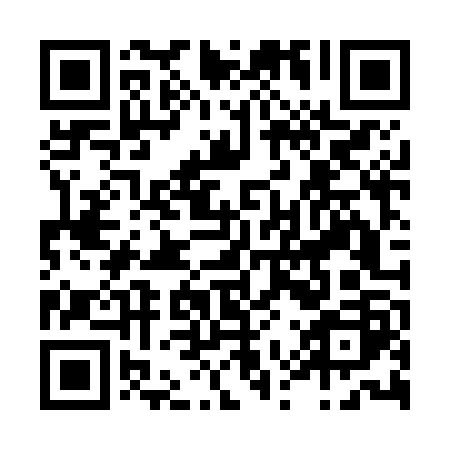 Ramadan times for Alpe la Satta, ItalyMon 11 Mar 2024 - Wed 10 Apr 2024High Latitude Method: Angle Based RulePrayer Calculation Method: Muslim World LeagueAsar Calculation Method: HanafiPrayer times provided by https://www.salahtimes.comDateDayFajrSuhurSunriseDhuhrAsrIftarMaghribIsha11Mon5:065:066:4712:374:376:286:288:0212Tue5:045:046:4512:364:386:296:298:0313Wed5:025:026:4312:364:406:306:308:0514Thu5:005:006:4112:364:416:326:328:0615Fri4:584:586:3912:364:426:336:338:0816Sat4:564:566:3712:354:436:346:348:0917Sun4:544:546:3512:354:446:366:368:1118Mon4:524:526:3312:354:456:376:378:1219Tue4:504:506:3112:344:466:396:398:1420Wed4:484:486:2912:344:476:406:408:1521Thu4:464:466:2712:344:486:416:418:1722Fri4:434:436:2512:344:496:436:438:1823Sat4:414:416:2312:334:506:446:448:2024Sun4:394:396:2112:334:516:456:458:2225Mon4:374:376:1912:334:526:476:478:2326Tue4:354:356:1712:324:536:486:488:2527Wed4:324:326:1612:324:546:496:498:2628Thu4:304:306:1412:324:556:516:518:2829Fri4:284:286:1212:314:566:526:528:3030Sat4:264:266:1012:314:576:536:538:3131Sun5:235:237:081:315:587:557:559:331Mon5:215:217:061:315:597:567:569:352Tue5:195:197:041:306:007:577:579:363Wed5:165:167:021:306:017:597:599:384Thu5:145:147:001:306:028:008:009:405Fri5:125:126:581:296:038:018:019:416Sat5:095:096:561:296:048:038:039:437Sun5:075:076:541:296:058:048:049:458Mon5:055:056:521:296:068:058:059:479Tue5:025:026:511:286:078:078:079:4810Wed5:005:006:491:286:088:088:089:50